В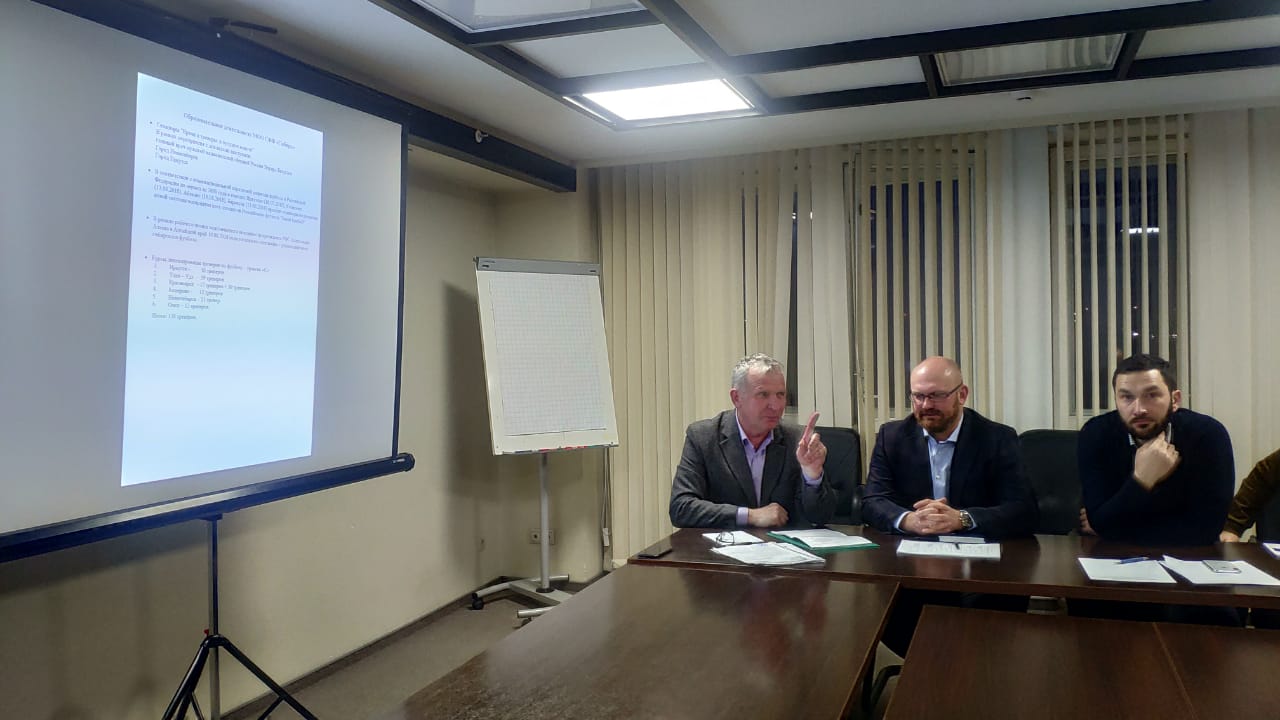 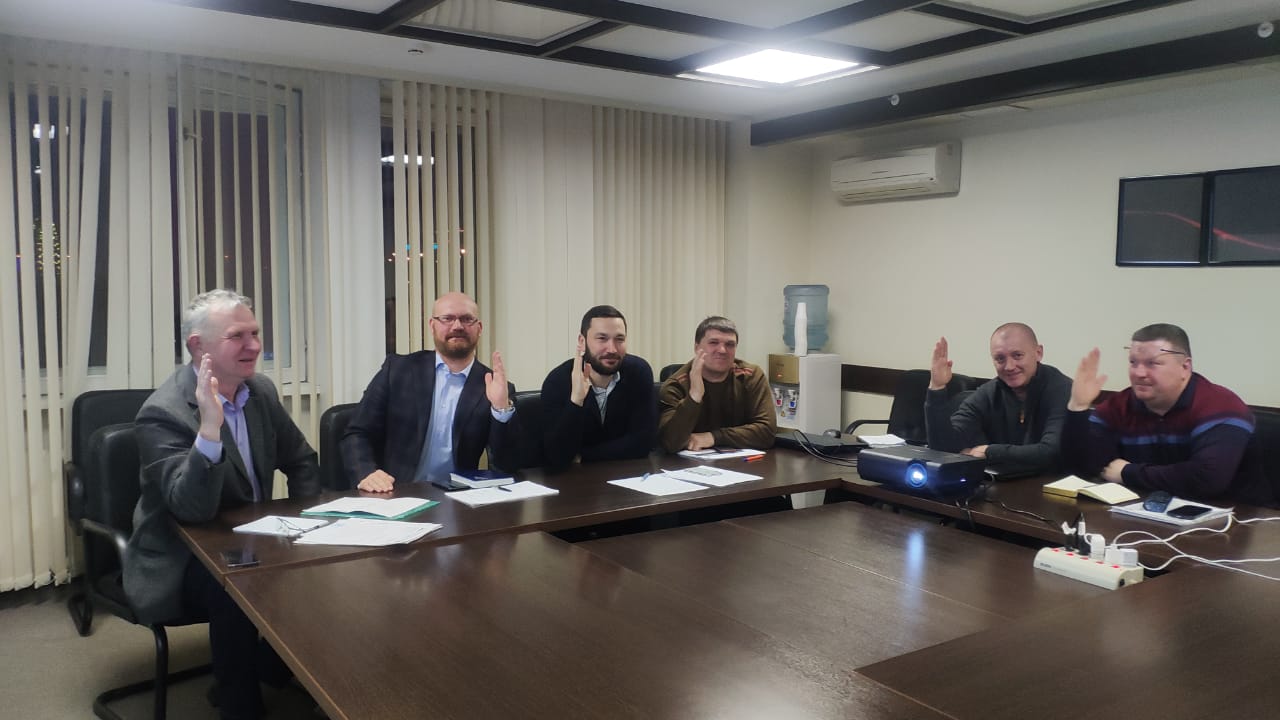 в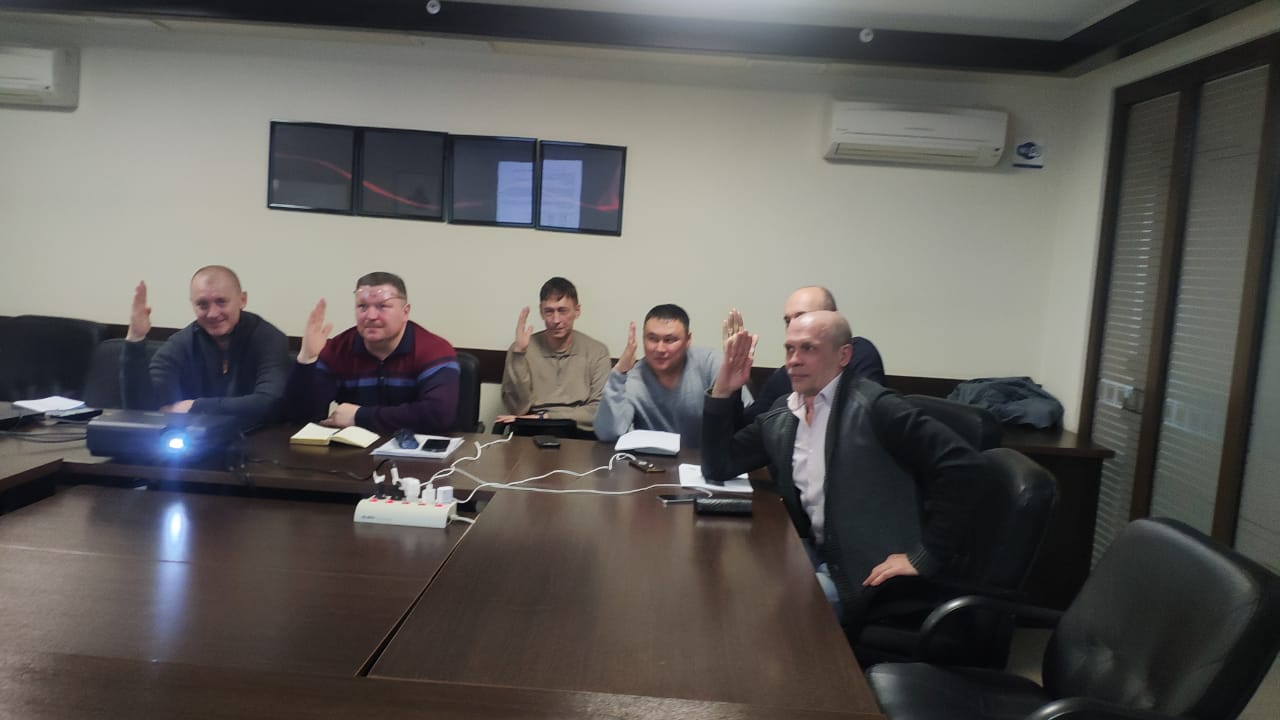 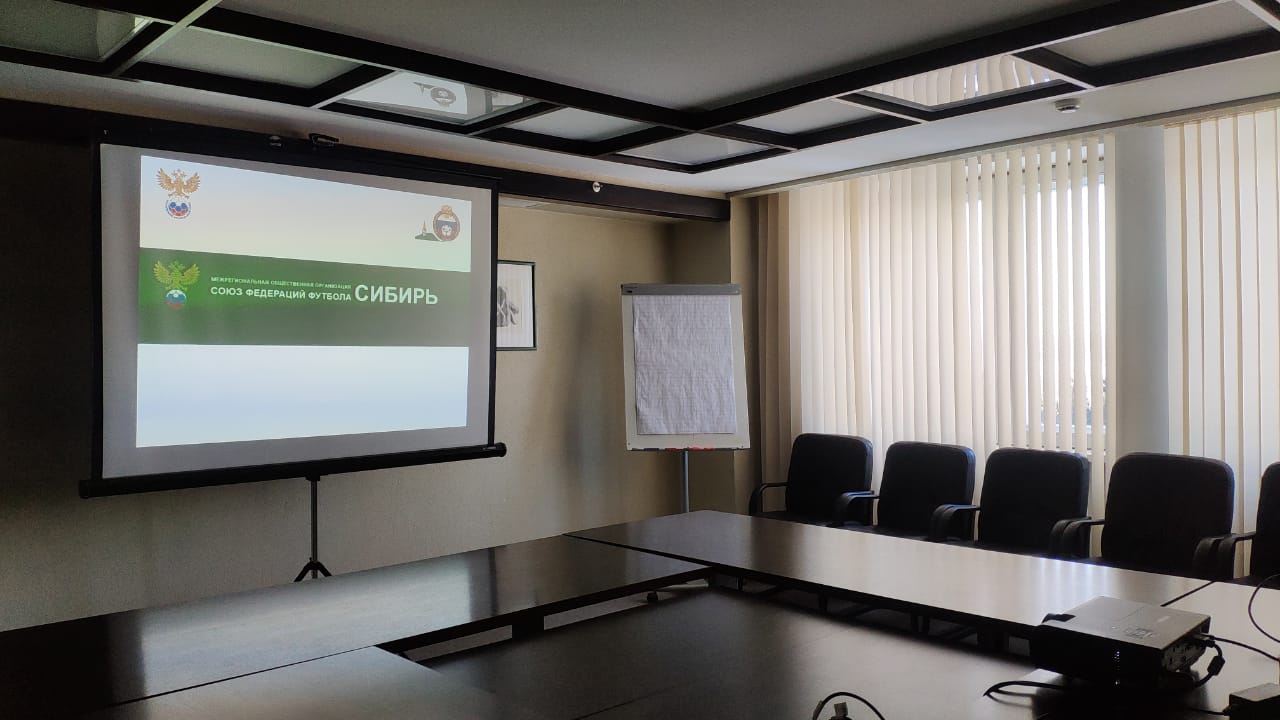 